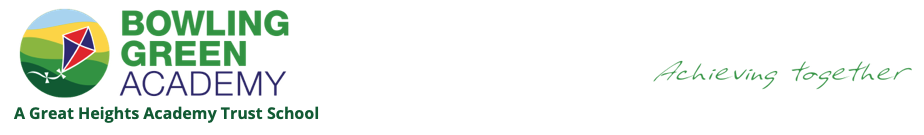 Year 3 Reading ChallengeGoing for Gold Reading Challenge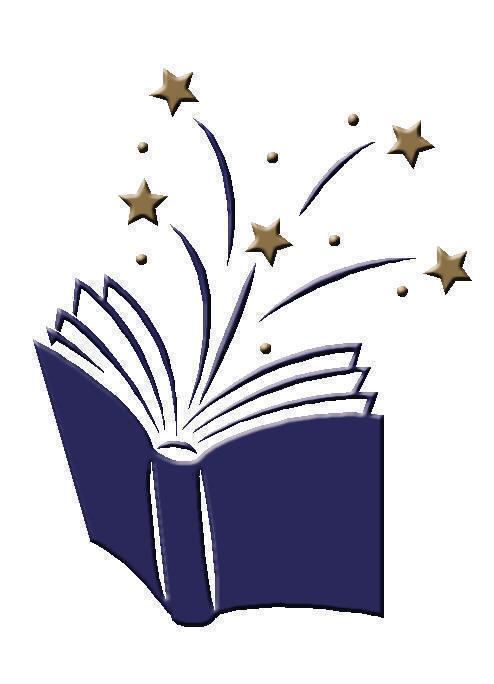 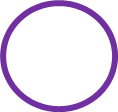 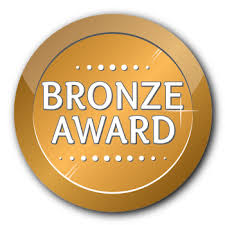 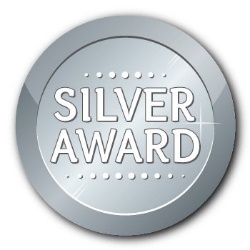 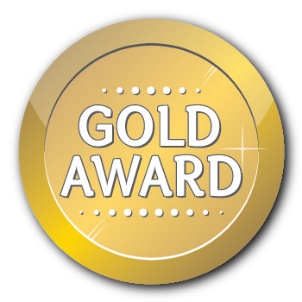 